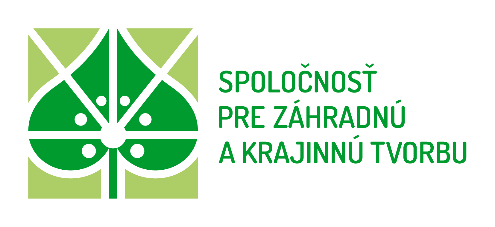 Prihláška za člena  Spoločnosti pre záhradnú  a krajinnú tvorburiadne členstvo – súkromná osoba: členský príspevok 35.- €/rok *mimoriadne členstvo - dôchodca, rodičovská dovolenka, študent : členský príspevok 16,60  €/rok *riadne členstvo – právnická alebo fyzická osoba podnikateľ: členský príspevok 70.-€/rok*zvýhodnené členstvo – mestské a obecné úrady: členský príspevok 33,18 €/rok **Poznámka: druh členstva vyznačte zakrúžkovaním príslušnej kategórie, prihlášku pre členstvo   v kategórii B) doložte príslušným potvrdením.Pre členstvo v kategórii C a D platí zvýhodnené vložné na akcie SZKT pre dvoch členov z organizácieVyplnenú prihlášku pošlite na adresu kancelárie SZKT: e-mail: kancelaria@szkt.sk  Prijatie Vašej prihlášky  SZKT potvrdí krátkym e-mailom na uvedenú e-mailovú adresu. Na úhradu členského príspevku Vám bude zaslaná faktúra.___________________________________________________________________________________________Spoločnosť pre záhradnú a krajinnú tvorbu  e-mail: kancelaria@szkt.skMeno, priezvisko, titul: Adresa bydliska:Doručovacia adresa:(ak je iná)Tel.:E-mail:Firma:Fakturačná adresa:Doručovacia adresa:(ak je iná ako fakturačná)IČ:DIČ:DIČ DPH:Tel.:E-mail:E-mail:Kontaktná osoba (meno, priezvisko, titul):Mesto, obec:Fakturačná adresa:Doručovacia adresa:(ak je iná ako fakturačná)IČ:DIČ:DIČ DPH:Tel.:E-mail:Kontaktná osoba (meno, priezvisko, titul):Dátum:Podpis 